Copyright Transfer StatementColombia Médica   - Universidad del ValleTitle of Manuscript : Type of manuscript: The author(s) of the article as specified herein, hereby transfer copyright and assigns to Colombia Médica ISSN 1657-9534 all rights, title and interest that the author may have, or may at any time be found to have in and to the article and any revisions or versions thereof, including, but not limited to, the sole right to print, publish, and sell the article throughout the world in all languages and media.This assignment shall be deemed in effect if and when the article is accepted for publication.Should the article contain any material protected by the copyright of others, the author will deliver to Colombia Médica written permission from the copyright owner to reproduce such material in the article. The(is) author(s) represents and warrants the are author(s) and proprietor of the article, that are has not granted or assigned any rights in the article to any other person or entity, that the article is copyrightable, that is does not infringe upon any copyright, trademark, or patent, that it does not invade the right of privacy or publicity of any person or entity, that it does not contain any libelous matter, that all statements asserted as facts are true or based upon reasonable research to accuracy and that, to the best of the author's knowledge, no formula, procedure, or prescription contained in the article would cause injury if used or followed in accordance with instructions and/or warnings contained in the article.The author(s) will indemnity Colombia Médica against any costs, expenses, or damages that Colombia Médica may incur or for which Colombia Médica may become liable as a result of any breach of these warranties. These representations and warranties may be extended to third parties by Colombia Médica.Does your article include material from other copyrighted sources?  (If yes, please attach relevant permissions)Does your article include illustrations in which a person can be recognized?   (if yes, please attach relevant permissions)Date: On behalf of all authors,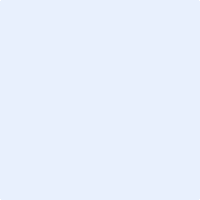 Corresponding author name:		 Corresponding author email: 		 